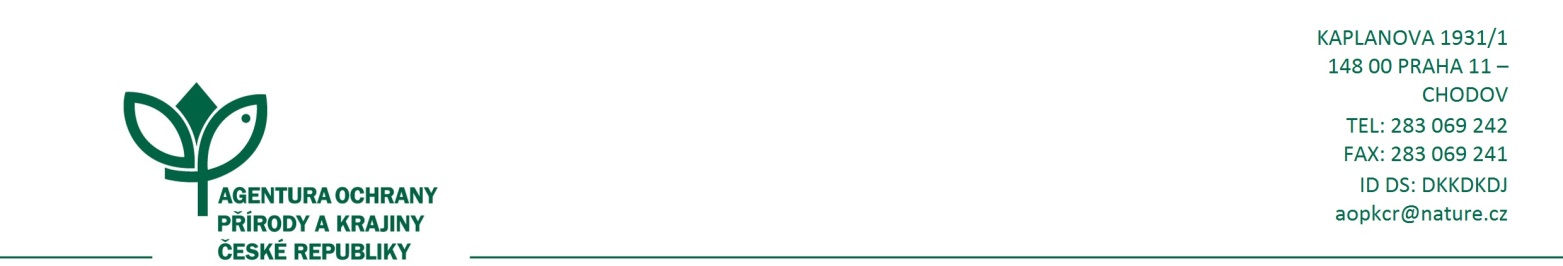 Česká republika - Agentura ochrany přírody a krajiny České republikyse sídlem: Kaplanova 1931/1, 148 00 PrahaIČO: 62933591zastoupena: RNDr. Františkem Pelcem, ředitelemna straně jedné (dále jen „Účastník 1“) aDATECO, s.r.o se sídlem: Koberkova 1061, 198 00 Praha IČO: 25792032zapsaná v obchodním rejstříku vedeném Městským soudem v Praze, sp. zn. C 70664zastoupená: Ing. Františkem Faměrou, jednatelem obchodní společnosti	  na straně druhé (dále jen „Účastník 2“) (účastník 1 a účastník 2 společně dále též „Smluvní strany“)VZHLEDEM K TOMU, ŽE:mezi Smluvními stranami byla dne 13. 09. 2017 uzavřena smlouva (formou objednávky) č. 01753/0085 na dodání výpočetní techniky pro projekt „LIFE České středohoří“ č. LIFE16 NAT/CZ/000639 spolufinancovaný z programu LIFE Evropské komise v celkové hodnotě 156.872 Kč včetně DPH (dále jen „Objednávka“);Účastník 2 dodal dne 5. 10. 2017 Účastníku 1 zboží uvedené v Objednávce a dne 3. 10. 2017 vystavil Účastník 2 fakturu č. 101700793, se splatností 23. 10. 2017 (dále jen „Faktura“);Účastník 1 Fakturu řádně zaplatil; ani do 3 měsíců ode dne uzavření Objednávky nedošlo ke zveřejnění Objednávky v registru smluv dle ustanovení § 2 odst. 1 zákona č. 340/2015 Sb., o registru smluv, ve znění pozdějších předpisů (dále jen „zákon o registru smluv“), byla Objednávka ke dni 14. 12. 2017 zrušena od počátku v souladu s ustanovením § 7 odst. 1 zákona o registru smluv;v důsledku skutečnosti uvedené pod písm. (D) vznikla ke dni 14. 12. 2017 Účastníku 1 peněžitá pohledávka vůči Účastníku 2 na vydání bezdůvodného obohacení ve výši 156.872 Kč (dále jen „Pohledávka 1“), kterou uplatňuje vůči Účastníku 2;v důsledku skutečnosti uvedené pod písm. (D) vznikla ke dni 14. 12. 2017 Účastníku 2 pohledávka vůči Účastníku 1 na vydání bezdůvodného obohacení ve výši 156.872 Kč (dále jen „Pohledávka 2“), kterou uplatňuje vůči Účastníku 1.  dohodly se Smluvní strany na uzavření tétoDohody o vypořádání bezdůvodného obohacení(dále jen „Dohoda“)Započtení pohledávek Na základě této Dohody Účastník 1 a Účastník 2 vypořádávají vzájemná bezdůvodná obohacení podle písm. (E) a (F). Účastník 1 a Účastník 2 tímto sjednávají započtení Pohledávky 1 a Pohledávky 2. Započtením pohledávek dle této Dohody Pohledávka 1 a Pohledávka 2 v celém rozsahu zanikají.Účastník 1 a Účastník 2 prohlašují, že vzájemná práva a povinnosti Smluvních stran vyplývající z Objednávky jsou tímto zcela vypořádány. Obě Smluvní strany se současně zavazují neuplatňovat vůči sobě další dodatečná plnění plynoucí z titulu Objednávky.Závěrečná ustanoveníPrávní vztahy založené touto Dohodou se řídí právním řádem České republiky.Pokud kterékoliv ustanovení této Dohody nebo jeho část bude neplatné či nevynutitelné, stane se neplatným či nevynutitelným, bude shledáno neplatným či nevynutitelným soudem či jiným příslušným orgánem, tato neplatnost či nevynutitelnost nebude mít vliv na platnost či vynutitelnost ostatních ustanovení této Dohody nebo jejich částí.Tuto Dohodu lze měnit, doplňovat a upřesňovat pouze oboustranně odsouhlasenými, písemnými a průběžně číslovanými dodatky, podepsanými oprávněnými zástupci obou Smluvních stran, které musí být obsaženy na téže listině.Tato Dohoda nabývá platnosti dnem podpisu poslední smluvní strany a účinnosti dnem uveřejnění v registru smluv podle zákona o registru smluv.Tato Dohoda je vyhotovena ve dvou stejnopisech, z nichž každá Smluvní strana obdrží jeden stejnopis. Každý stejnopis má právní sílu originálu.Smluvní strany prohlašují, že si tuto Dohodu přečetli, že vyjadřuje jejich pravou a svobodnou vůli, na důkaz čehož níže připojují své vlastnoruční podpisy.Nedílnou součástí této Dohody jsou následující přílohy:ObjednávkaFakturaV Praze dne ___________			V _____________ dne _____________Účastník 1Účastník 2RNDr. František PelcIng. František Faměrařediteljednatel společnosti